Srinivas UniversityMangalore ‐ India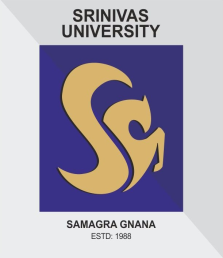 Atomic Research Centre Centre for Mudra loan & MSMEs
Dr Mahesh K M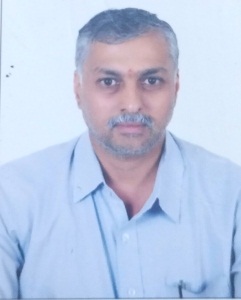 	Post-Doctoral Research Fellow                                                               Srinivas University	1. Purpose of ARC:  Mudra loan provides working capital to MSMEs and Micro entrepreneurs to access credit from the formal financial system,90%  of the MSME sector comprises Micro enterprises, Small industries, artisans, rural and urban areas to access credit and contribution to economic growth.2. Objective of ARC : To encourage entrepreneurs and small business units to expand their capabilities and operations.To reduce over-indebtednessTo provide a formal system of credit /financeFunding based on stages of growth through Shishu, Kishor and TarunBusinesses linked agriculture, MSMEs and self-Employed Small business will be the focus areas of Mudra Bank.3. Description of Proposed Research : We working out the  Impact of MUDRA loan in  Financial Inclusion, Sustainable development, Business expansion, Employment generation, Quality life of the entrepreneurs, GDP Growth and financial beneficiaries (Member of Leading Institutions).4. Expected Outcome :To Analysis the contribution of MSME to the economic growthTo aspiring entrepreneurs to access finance from the  formal financial InstitutionsFunds for technology and innovationsImpact  of MUDRA  on food processing MSMEs Social, economic and financial empowerment of women.5. List of the Team Members : Dr P.S Aithal, Vice-Chancellor, Srinivas UniversityDr Mahesh K.M, Post-Doctoral Research Fellow6. List of Working Papers : (1) A Study on the Impact of Schemes and programmers of Government of India on agriculture to increase Productivity, Profitability, Financial Inclusion and welfare of Farmers to transform them into Modern Society.(2) Impact of Sustainable Finance on MSMEs and Company: To promote green growth and  Sustainable development.(3) Government of India development Mechanisms for  Micro, Small and Medium Enterprises including  Retail and wholesale MSMEs: The engines of Socio-Economic growth.7. List of related Published Papers in Journals, Proceedings, Book Chapters, Magazines by this Group. (1) (2) (3) Dr Mahesh K.M